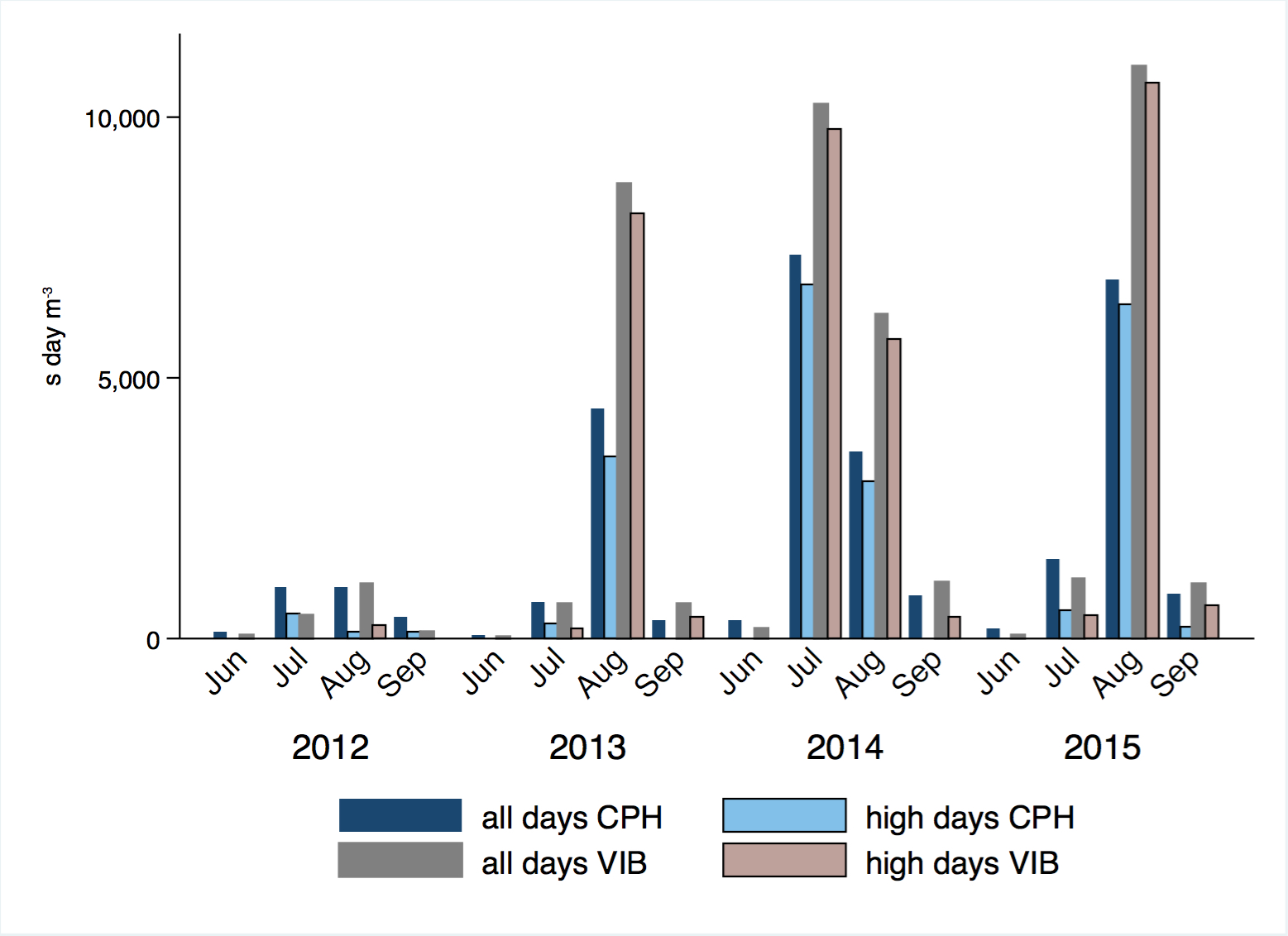 Fig. 1.  Monthly spore integrals of airborne Alternaria spores (2012-2015) for all days and for high concentration days (with daily average concentration 100 s m-3); CPH – Copenhagen; VIB – Viborg. 